Friday 8th January 2021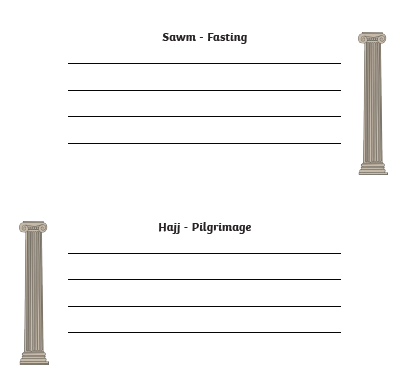 RE – The Five Pillars of Islam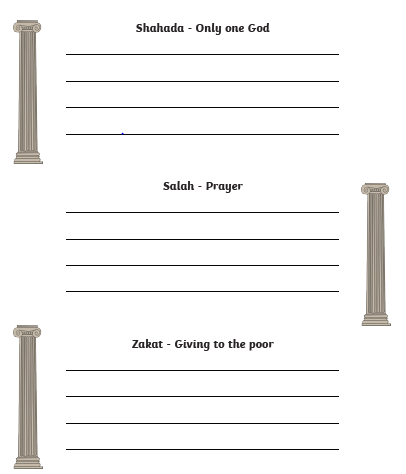 